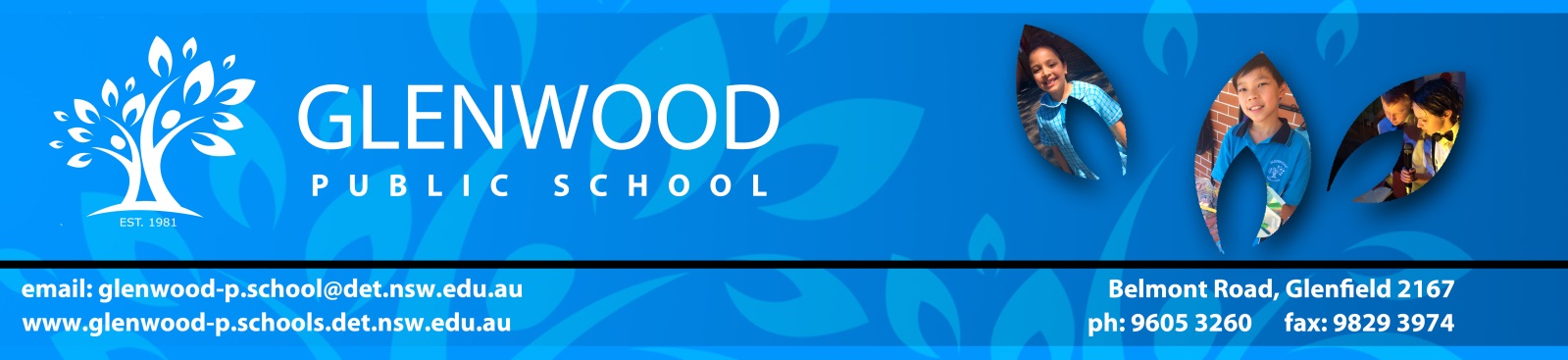 2018 Maths OlympiadDear Parents / GuardiansStage 3 students are invited to participate in the Australian Primary School Mathematical Olympiads. Approximately 38,000 children participate in 5 problem-solving contests over 5 months between May and September. The goal of the Olympiads is to develop important mathematical problem solving skills in an enjoyable contest environment. The overall school winner will receive a small trophy and each participant a certificate.Entry fee will be $5.00 to participate in this great contest.Please send money to the office with attached permission slip by Tuesday 22th May 2018.Thank youMr Glenn Bowling                                                          	Mrs Katrina SearleClassroom Teacher					Assistant Principal2018 Maths OlympiadI give my child, _____________________________________ Class __________ permission to participate in the 2018 Australian Primary School Mathematical Olympiads and enclose $5.00 entry fee.Signed __________________________________  Date ___________________